Pokoloruj tyle kółek ile słyszysz sylab w słowie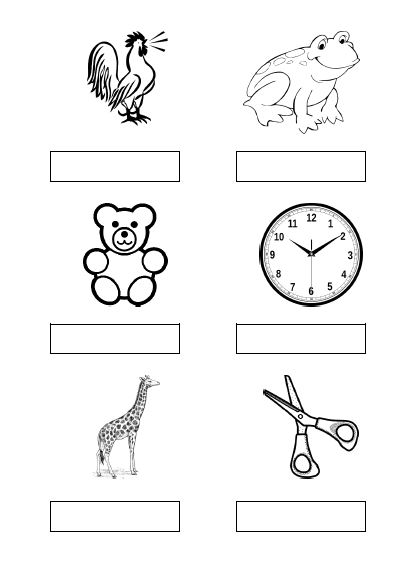 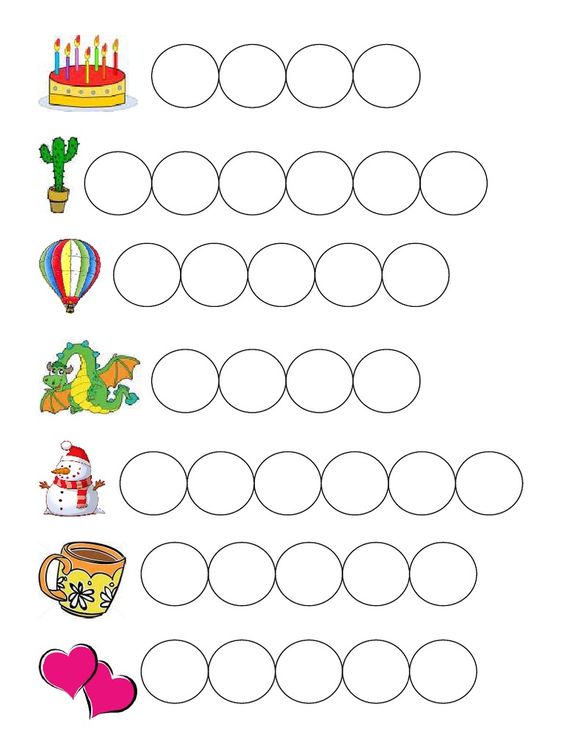 Rysuj po śladzie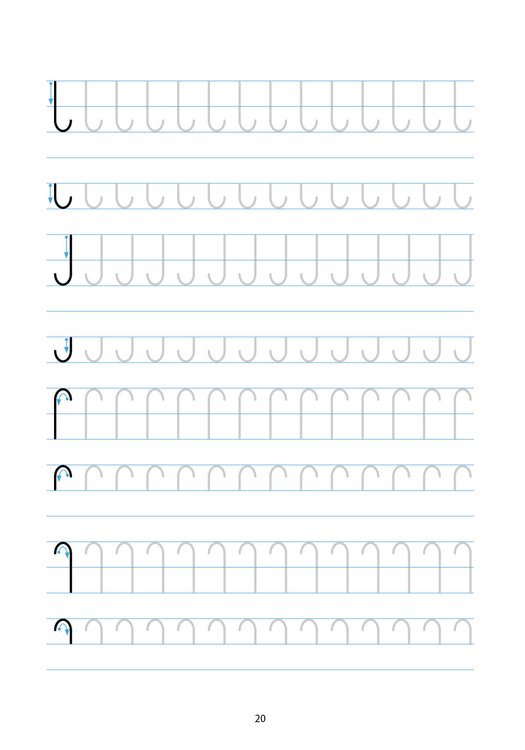 Narysuj tyle kresek ile słyszysz słów w zdaniu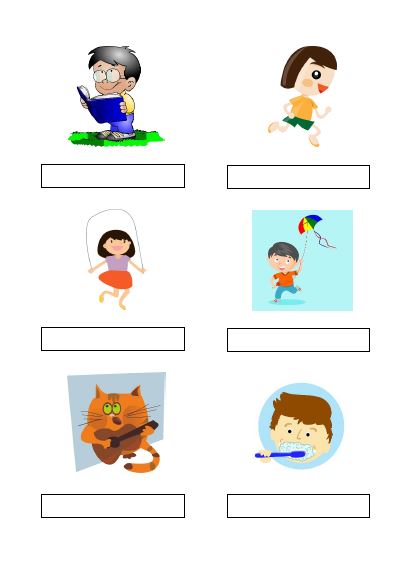 Narysuj tyle kresek ile słyszysz  sylab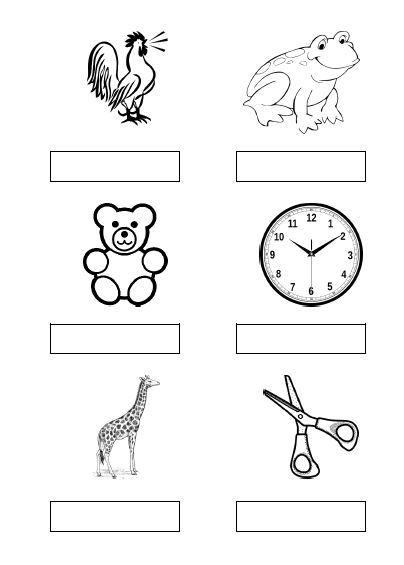 Wytnij figury z dolnego paska i uzupełnij rytmy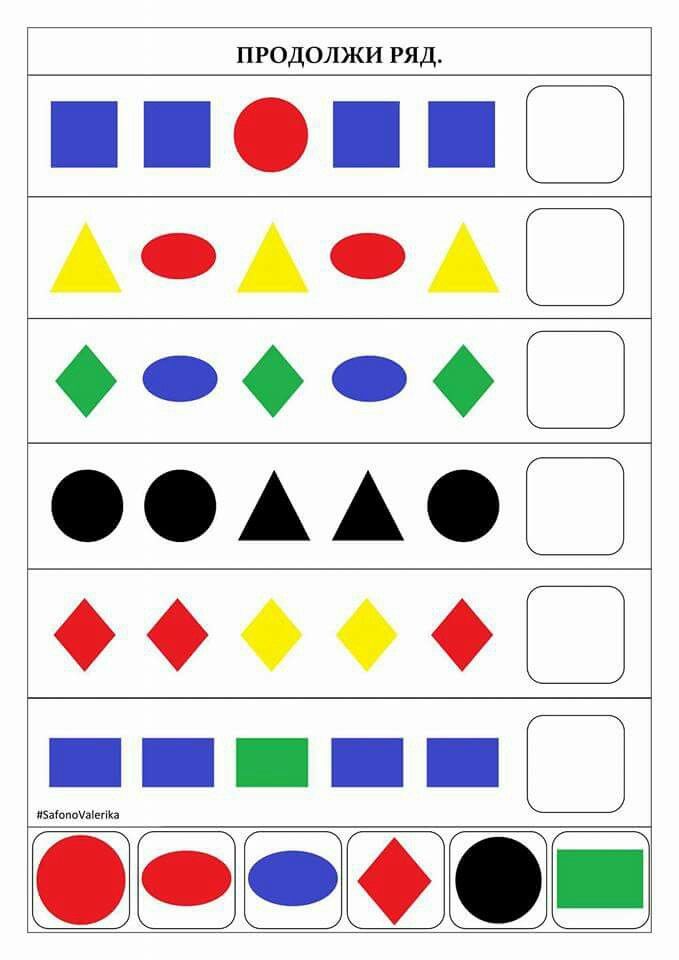 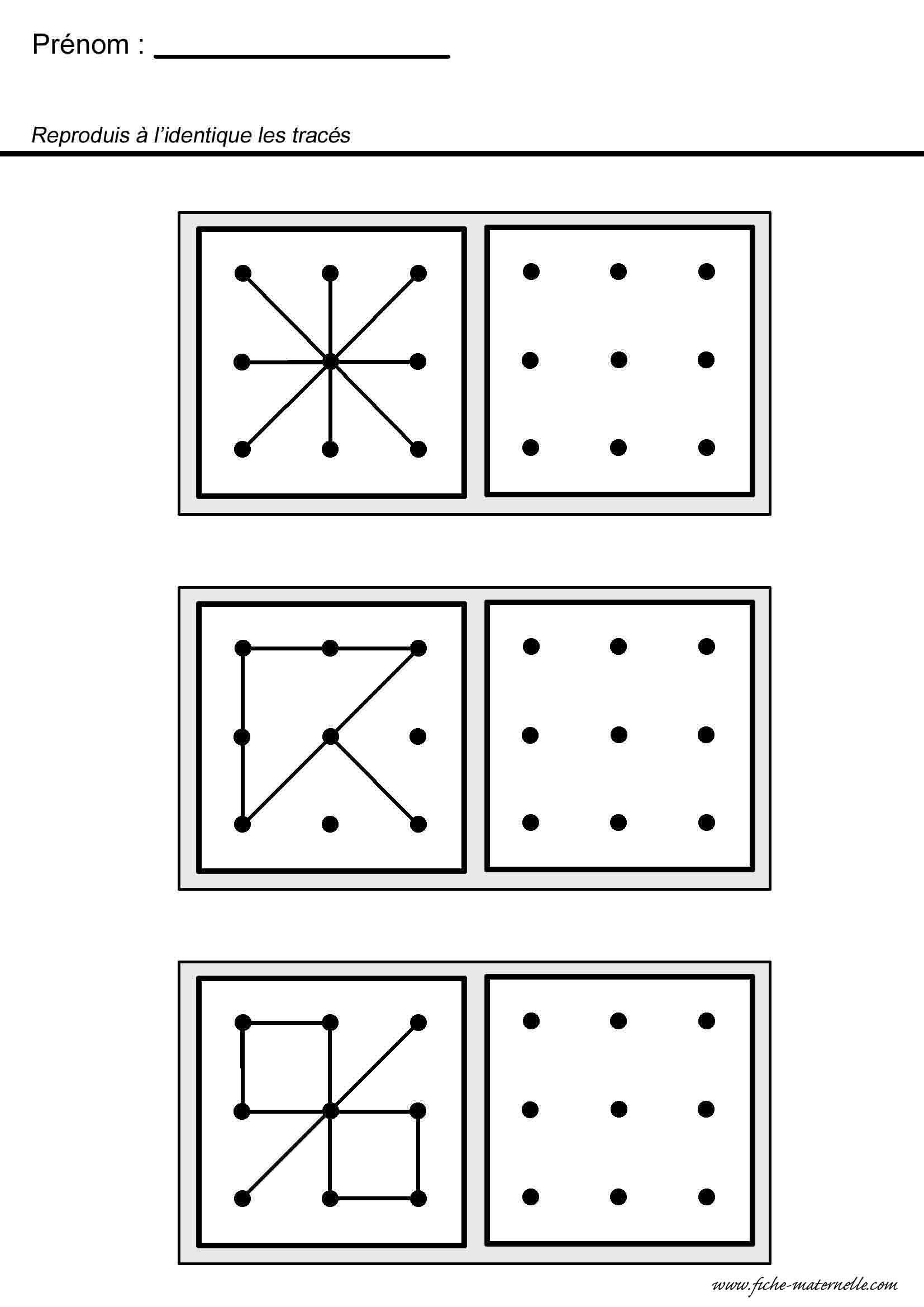 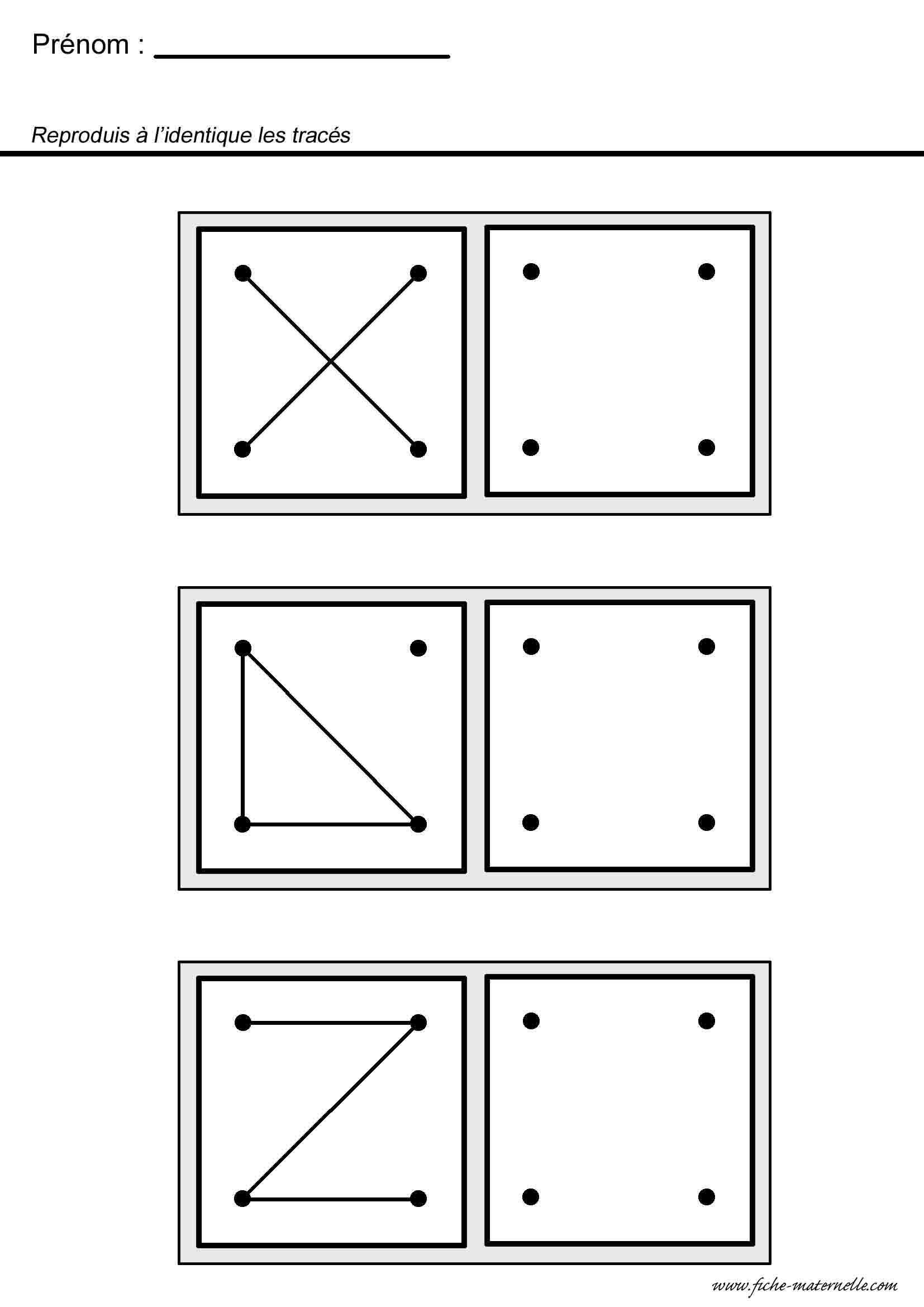 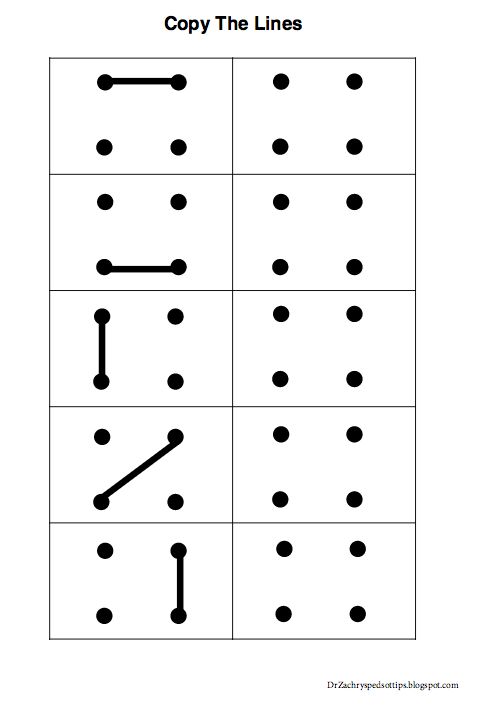 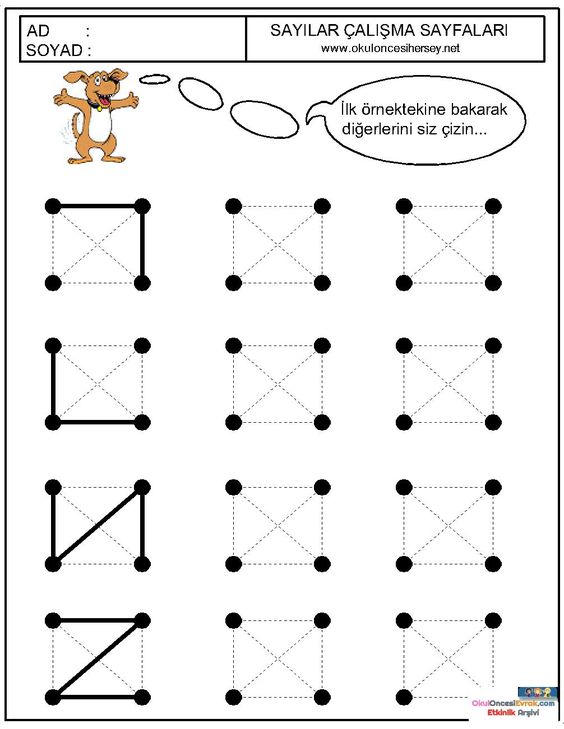 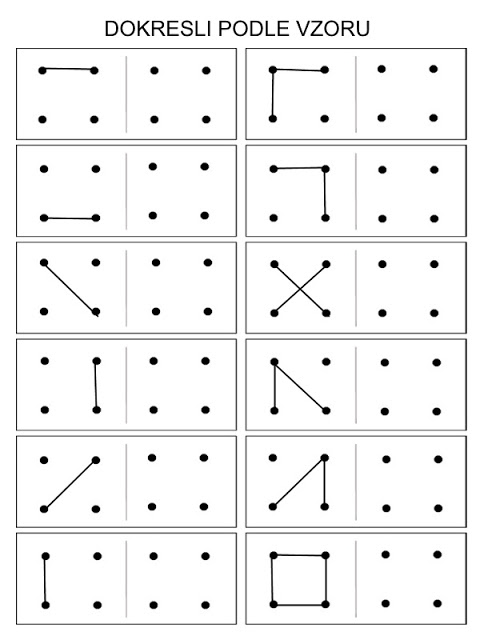 Wytnij po liniach ułóż obrazki wg ilości sylab pod kropkami , przyklej na osobnej kartce.Przyjrzyj się uważnie obrazkom połącz je wg przeciwieństw.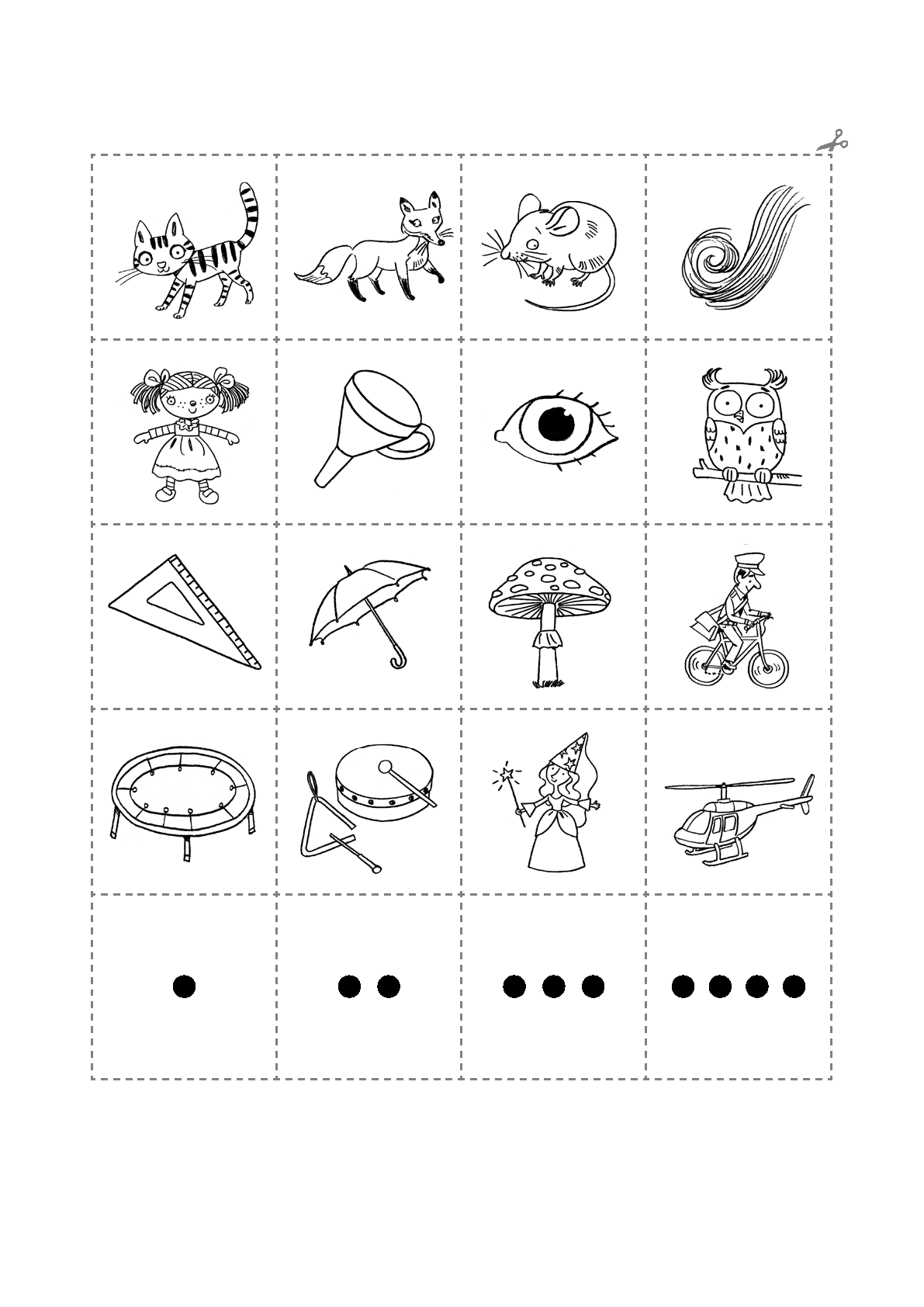 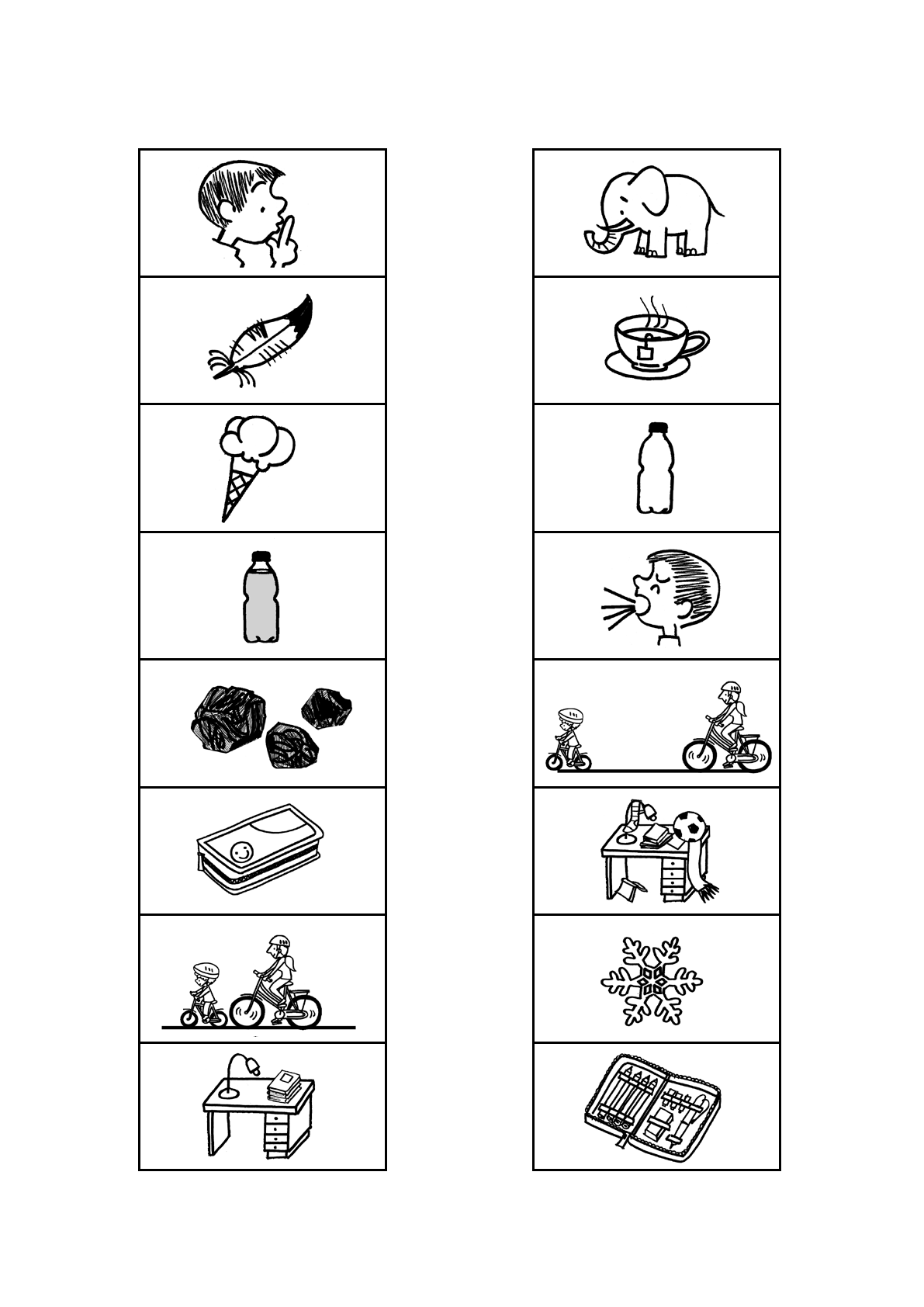 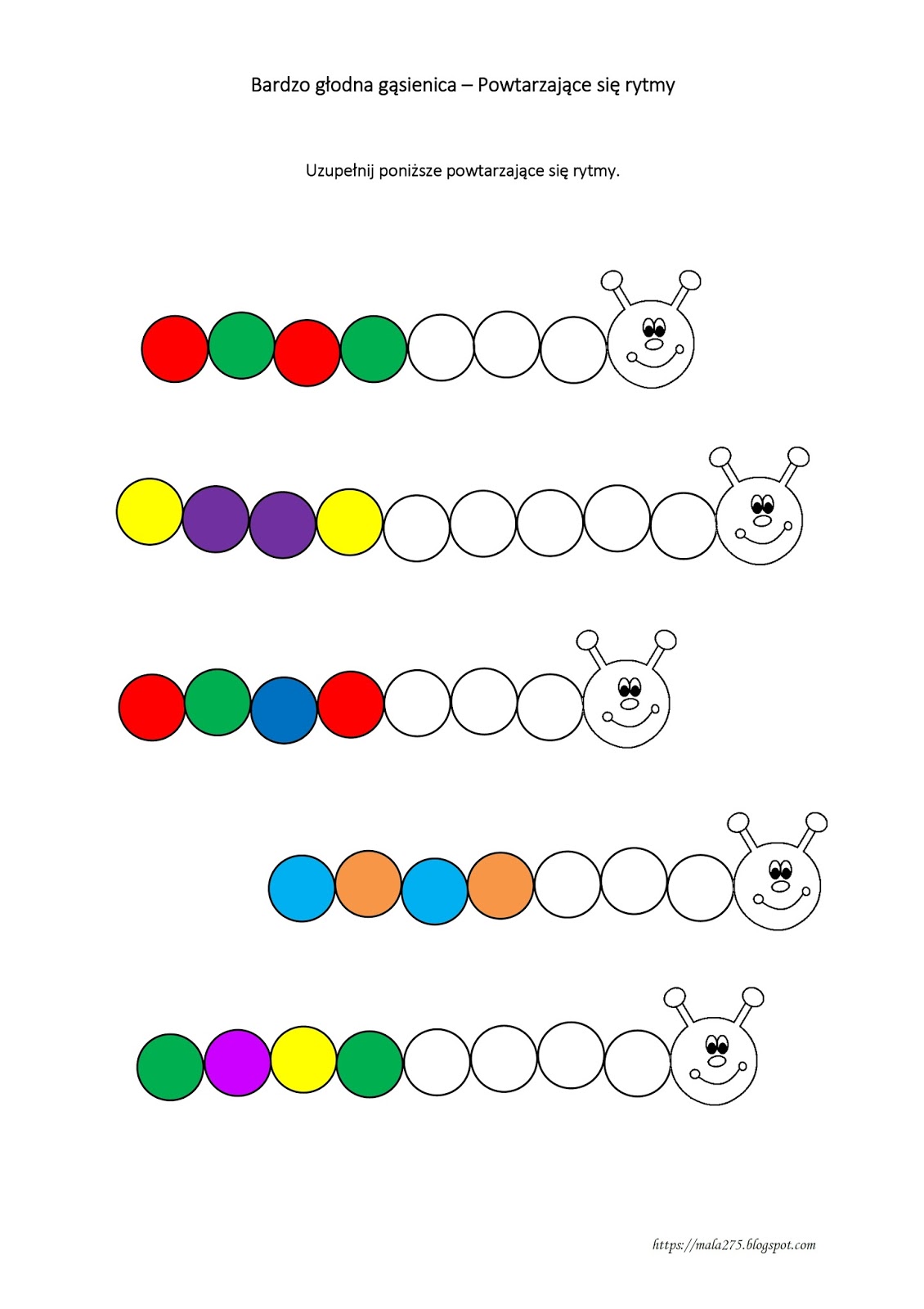 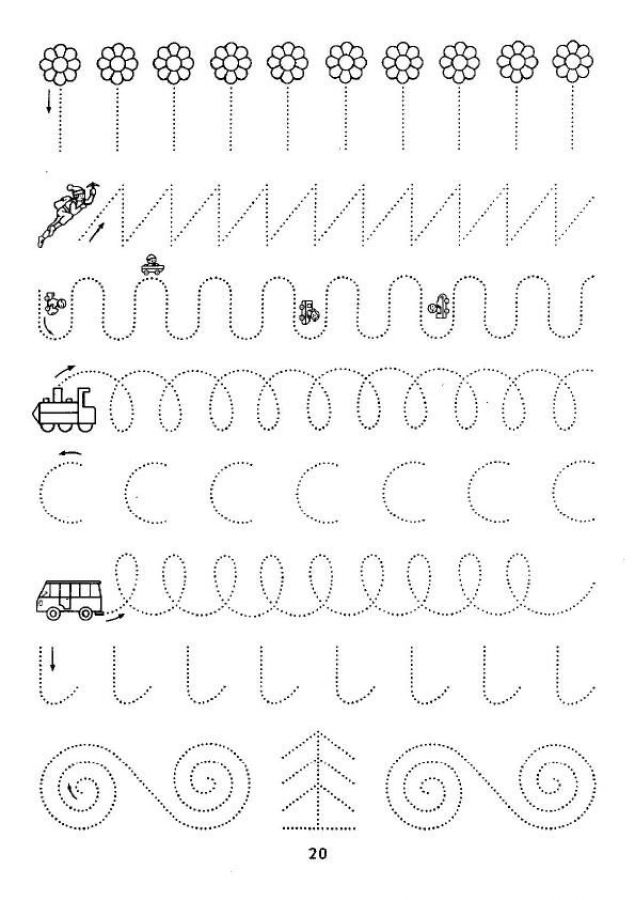 